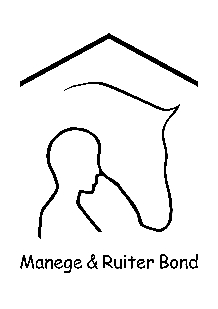 Niveau 2 / volwassenen			       Bronvermelding:De proeven zijn eigendom van de M&RB.
Bron en copyright van alle proeven zijn van de M&RB.Er is geen commercieel belang, alleen een toetsing van de vorderingen van de ruiters.Lichtrijden tenzij doorzitten wordt gevraagd Lichtrijden tenzij doorzitten wordt gevraagd 1.   Binnenkomen op de linkerhand in arbeidsstap2.   EArbeidsdraf3    A  Afwenden  4.   XHalthouden en groeten daarna arbeidsdraf5.   C Linkerhand 6.   F-X-HVan hand veranderen7.   M-G-H      Door een S van hand veranderen daarbij doorzitten8.   Tussen M en CArbeidsgalop links9.   E-B-EGrote volte10.  Tussen K en AArbeidsdraf11.   F      Volte halve baan daarbij doorzitten12.  CArbeidsstap13.  H-BVan hand veranderen zonder beugels, bij A beugels weer aan en14.  E-BHalve grote volte daarbij hals laten strekken15.  Tussen B en F Teugels op maat maken16.  KArbeidsdraf17.  Tussen C en M Arbeidsgalop rechts18.  B-E-BGrote volte19.  Tussen F en AArbeidsdraf20.  K-X-MVan hand veranderen daarbij draf verruimen21.   A Afwenden en voor X in arbeidsstap22.  G Halthouden en groeten en in vrije stap de rijbaan verlaten